Положениео ежегодной научной конференции обучающихся и молодых ученыхФГБОУ ВПО «Петрозаводский государственный университет»Петрозаводск 20141. Общие положения1.1. Ежегодная научная конференция обучающихся и молодых ученых ФГБОУ ВПО «Петрозаводский государственный университет» (далее – конференция) проводится в целях привлечения обучающихся к научно-исследовательской работе и повышения качества профессиональной подготовки бакалавров, магистров и аспирантов.1.2. Подготовку, организацию и проведение конференции обеспечивает Отдел планирования научно-исследовательской работы Управления научных исследований совместно с институтами, факультетами, Советом молодых ученых и Студенческим научным обществом ПетрГУ.1.3. Порядок подготовки, организации и проведения конференции определяется настоящим Положением.2. Задачи конференции2.2.1. Формирование общенаучных компетенций обучающихся, в т. ч. умения обобщать, оформлять и излагать результаты своих научных исследований.2.2.2. Выявление и поддержка обучающихся, проявляющих интерес и способности к самостоятельной научно-исследовательской работе.2.2.3. Выявление и поддержка научных исследований, проводимых обучающимися и молодыми учеными  университета  (бакалаврами, студентами, активно занимающимися научной работой; магистрантами, аспирантами и соискателями ученой степени; кандидатами наук в возрасте до 35 лет)   с целью последующего представления их на всероссийские и международные конкурсы проектов и грантов, олимпиады и конференции обучающихся и молодых ученых.3. Организация и проведение конференции3.1. Конференция проводится в апреле текущего года. Конкретные сроки работы секций определяются институтами и факультетами по согласованию с оргкомитетом.3.2. Руководство подготовкой, организацией и проведением конференции осуществляет оргкомитет под председательством ректора университета, в состав которого по должности входят: проректор по НИР (заместитель председателя), проректор по учебной работе, проректор по социальной и воспитательной работе, проректор по  педагогическому воспитанию, проректор по довузовской и профориентационной работе, начальник Управления научных исследований, начальник Управления по довузовской и профориентационной работе, начальник Отдела планирования НИР УНИ, начальник Отдела профориентационной работы УДПР, кураторы НИРС институтов и факультетов, председатель Совета молодых ученых, председатель Студенческого научного общества. 3.3. Для непосредственной работы по подготовке, организации и проведению конференции оргкомитет формирует рабочую группу из представителей структурных подразделений университета. Руководителем рабочей группы по должности является начальник Отдела планирования НИР УНИ.3.4. Участие в конференции возможно в форме представления устных или стендовых докладов. Заочное участие в конференции возможно только в случае организации интерактивных (сетевых) секций, если проведение таковых предусматривается программой конференции текущего года.3. 5. В конференции могут принимать участие обучающиеся других образовательных учреждений высшего и среднего профессионального, а также общего образования.3. 6. Информация о подготовке и проведении конференции размещается на сайте ПетрГУ www.petrsu.ru и на сайте конференции http://conf.petrsu.ru  4. Работа секций конференции4.1. Число и перечень секций определяют институты и факультеты по согласованию с оргкомитетом конференции. 4.2. Программа работы секций должна включать не менее 10 устных докладов при продолжительности одного доклада 10 – 15 минут. При меньшем числе заявленных докладов организуются объединенные секции.4.3. Как правило, один доклад должен быть представлен одним обучающимся. Соавторство допускается в докладах междисциплинарной тематики либо в докладах, подготовленных обучающимися разных форм обучения. 4.4. Институты, факультеты определяют руководителей секций – председателей секционных жюри, а также формируют состав жюри. В состав секционных жюри должны входить не менее трех преподавателей по профилю секции. В состав жюри могут также включаться аспиранты, магистры и бакалавры старших курсов.4.5. Секционные жюри определяют одного победителя и по одному призеру, занявшему 2 и 3 места. Жюри имеет право высказать рекомендации относительно публикации лучших докладов и их представления на всероссийские и международные конкурсы грантов и проектов, конференции и олимпиады обучающихся и молодых ученых. Жюри также имеет право представления докладчиков к поощрению на уровне института или факультета.4.6. При оценке докладов члены секционных жюри должны учитывать научную значимость проведенной исследовательской работы, качество изложения и форму преподнесения материала. Оценочные показатели, приведенные в приложениях 2 и 3 к настоящему Положению, носят рекомендательный характер. При равенстве голосов жюри решающим является голос руководителя секции.4.7. Заседания секций протоколируются. Участники секций должны пройти регистрацию (рекомендуемая форма в приложении 1). 4.8. Председатели секционных жюри либо назначенные ими лица из числа профессорско-преподавательского или учебно-вспомогательного персонала являются администраторами соответствующего раздела сайта конференции и обеспечивают своевременное и точное размещение на сайте необходимой конференции.4.9. Институты и факультеты обеспечивают секции помещениями и необходимым оборудованием.5. Подведение итогов и награждение участников конференции5.1. Итоги конференции и ее победителей объявляет оргкомитет. Соответствующая информация размещается на сайтах университета и конференции и в газете «Петрозаводский университет».5.2. Порядок награждения победителей и призеров определяется организационным комитетом конференции. Информация о награждении размещается на сайте конференции. 5.3. По итогам конференции издается сборник «Научно-исследовательская работа обучающихся и молодых ученых ПетрГУ». Публикации подлежат доклады победителей секций. По решению жюри к публикации может быть дополнительно представлен еще один доклад от секции, представляющий научный интерес. Сборник издается в электронном виде. Рекомендуемые требования к содержанию  материалов представлены в приложении 4. Научные руководители работ обучающихся несут ответственность за содержание представленных к публикации материалов конференции. Материалы сборника размещаются в Научной электронной библиотеке  Elibrary.ru и Научной электронной библиотеке Республики Карелия и индексируются РИНЦ. 5.4. В случае несоответствия представленных к публикации докладов установленным требованиям, нарушения сроков представления и при отказе авторов от подписания лицензионных авторских соглашений оргкомитет отказывает авторам в публикации их докладов.Приложение 1 (рекомендуемое)ЯВОЧНЫЙ ЛИСТЗаседания секции ____________________________________Всероссийской (с международным участием) научной конференции обучающихся и молодых ученых ПетрГУ Факультет/институт_____________________________________________Дата___________________________________________________Приложение 2 (рекомендуемое)ОЦЕНОЧНЫЕ ПОКАЗАТЕЛИ1. Научная ценность и новизна работы. В разделе представлены 10 признаков, каждый из которых оценивается 1 баллом. Общий максимальный балл по этому разделу ―  10. Отсутствие любого из перечисленных признаков снижает указанный общий балл на 1. • Работа носит экспериментальный или исследовательский характер. • Тема исследования достаточно актуальна, инновационная. • В процессе выполнения работы использовались современные методы исследования. • Автор владеет методикой постановки эксперимента (проведения исследования). • При анализе результатов применялись современные статистические методы обработки. • Текст сообщения на достаточно высоком научном уровне. • Текст сообщения в сжатой форме отражает сущность и основные результаты проведенных исследований. • При обработке результатов проводилось сопоставление с современными научными данными. • Текст работы построен по строгой логической схеме: введение, обзор литературы, цель работы, методика и материалы, собственные данные, анализ собственных данных, выводы, заключение. • Степень соответствия иллюстрированного материала (графиков, таблиц, рисунков и пр.) излагаемым данным. 2. Качество доклада. • Сообщение изложено в устной форме, автор свободно оперирует терминами, обладает ораторскими способностями и грамотной речью, доклад сопровождается синхронной демонстрацией имеющегося иллюстративного материала — 5 баллов. • Сообщение изложено в устной форме, однако автору недостает свободы в обращении с терминами, ораторских способностей, умения демонстрировать иллюстрации — 4 балла. • Сообщение изложено в устной форме, однако автор часто обращается к рукописи работы, иллюстративный материал продемонстрирован неубедительно — 3 балла. • Сообщение в основном прочитано по рукописи доклада, автор отрывается от текста только в момент демонстрации таблиц, слайдов и др. — 2 балла. • Сообщение полностью прочитано по тексту доклада, иллюстративный материал демонстрируется в конце и сопровождается неубедительными разъяснениями — 1 балл.• Сообщение полностью прочитано по тексту, иллюстрированный материал не сопровождается пояснениями — 0 баллов. 3. Оформление работы. • Работа богато иллюстрирована качественно выполненными таблицами, слайдами, роликами, демонстрируемыми в логической связи с излагаемым материалом — 5 баллов. • Работа проиллюстрирована таблицами, слайдами, выполненными наспех, демонстрация их логически не связана с излагаемым сообщением — 4 балла. • Иллюстративного материала слишком много, качество выполнения его невысокое, демонстрация неубедительна. Часть иллюстративного материала в тексте стендового сообщения не поясняется и не используется — 3 балла. • Иллюстративного материала слишком мало, он и выглядит и демонстрируется неубедительно — 2 балла. • Иллюстративного материала слишком мало. В ходе изложения материала он не используется — 1 балл. • Сообщение не сопровождается никакой демонстрацией — 0 баллов. продолжение Приложения 24. Умение поддержать дискуссию. • Докладчик активно участвует в дискуссии, убедительно отвечает на поставленные вопросы, показывает глубокое знание материала по исследуемой теме — 5 баллов. • Докладчик активно участвует в дискуссии, однако затрудняется в ответах на некоторые вопросы в связи с недостаточным знанием литературы по данной проблеме — 4 балла. • Докладчик неубедительно отвечает на вопросы, слабо знаком с литературой по данной проблеме, сбивается при ответах — 3 балла. • Докладчик не может ответить на ряд вопросов, не знаком с литературой по данной проблеме — 2 балла. • Докладчик не может ответить на большинство вопросов, отдельные ответы неправильные или неубедительные, пытается подыскать ответ в тексте доклада, не знаком с литературой по данной проблеме — 1 балл. • Докладчик не может ответить ни на один вопрос по изложенному материалу — 0 баллов.Приложение 3 (рекомендуемое)ОЦЕНОЧНЫЙ ЛИСТ ВЫСТУПЛЕНИЙВсероссийской (с международным участием) научной конференции обучающихся и молодых ученых ПетрГУ Секция_____________________________________________________ Факультет/институт_________________________________________________ ФИО члена жюри_________________________________________________ Приложение 4РЕКОМЕНДУЕМЫЕ ТРЕБОВАНИЯ к содержанию материалов для сборника конференции«Научно-исследовательская работа обучающихся и молодых учёных».(«Требования к оформлению материалов конференции» представлены на сайте конференции http://conf.petrsu.ru/)актуальность работы, предмет, объект, цель, задачи исследования, фундаментальная проблема, которой посвящена работа, описание частных проблем, решаемых в работе,основные подходы и идеи, предлагаемые автором для решения поставленной задачи, библиографический список.Министерство образования и науки Российской Федерациифедеральное государственное бюджетное образовательное учреждение высшего профессионального образования«ПЕТРОЗАВОДСКИЙ ГОСУДАРСТВЕННЫЙ УНИВЕРСИТЕТ»(ПетрГУ)УТВЕРЖДЕНО: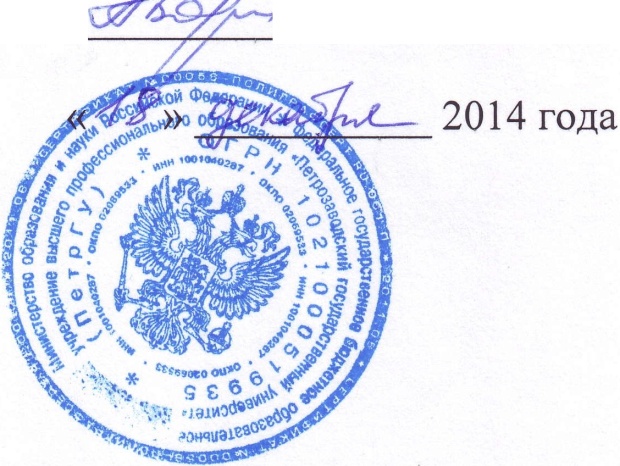 Ректор ПетрГУ 	 А.В. ВОРОНИН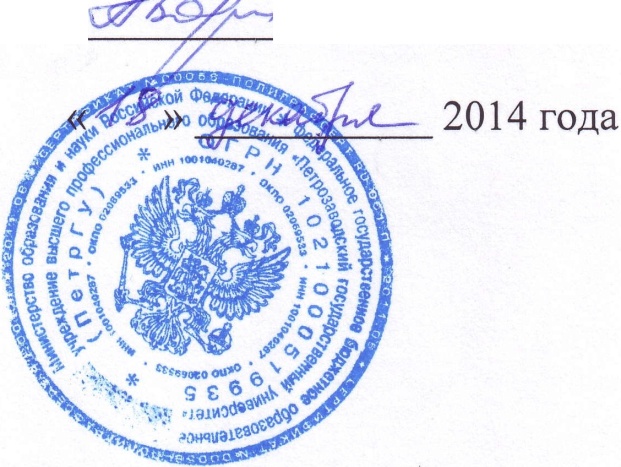 № п/пФИОДолжностьПодпись12№ФИОдокладчикаНаучная ценность и новизна работы(1)Качество доклада(2)Оформление работы (3)Умение поддержать дискуссию (4)Общее количество баллов123